BATTLE OF THE BOOKS:Reading Motivation ProgramResource Guide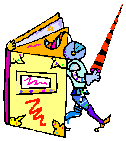 Adapted by Jennifer Boal(Kamloops Teacher-Librarian’s Provincial Specialist Association program resource guide) TABLE OF CONTENTSI. THE PROGRAM   A.Description1   B.History1II.ORGANIZATION   A.The Committee2   B.Contact People2   C.Criteria for Selecting Titles for the Official Book Lists3   D.Battle Program Timeline 4III.PROCEDURES   A.Organization6   B.Configuring Teams6   C.Fee Payment6   D.Costs Involved6   E.Ordering Books7   G.Question Examples8   H.Question Format9IV.BATTLES   A.Preparation10   B.Battle Rules11V.PROMOTIONAL IDEAS   A.How to Promote the Program12   B.How the Public Library Can Help12   C.Awards and Prizes13VI.APPENDIX14